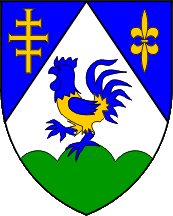 IZJAVA PRIJAVITELJAkojom se izjavljuje da jePRIJAVITELJ__________________________________________________________________________(naziv prijavitelja, OIB)upisan u Registar udruga; iliupisan u Registar neprofitnih organizacija, te da vodi transparentno financijsko poslovanje u skladu s propisima o neprofitnom računovodstvu;ispunio ugovorne obveze preuzete temeljem prijašnjih ugovora o dodjeli bespovratnih sredstava prema Županiji te svim drugim davateljima financijskih sredstava iz javnih izvora;Statut udruge usklađen sa Zakonom o udrugama („Narodne novine“ broj 74/2014.) ili je podnesen zahtjev za usklađivanje Statuta nadležnom uredu;Pod kaznenom i materijalnom odgovornošću izjavljujem da su svi podaci navedeni u Izjavi prijavitelja istiniti, točni i potpuni.U slučaju traženja Prijavitelj je dužan Koprivničko-križevačkoj županiji dostaviti odgovarajuću potvrdu koja potvrđuje pojedini navod iz izjave.Mjesto i datum:MPIme i prezime te potpis osobe ovlaštene za zastupanje 
prijavitelja projekta